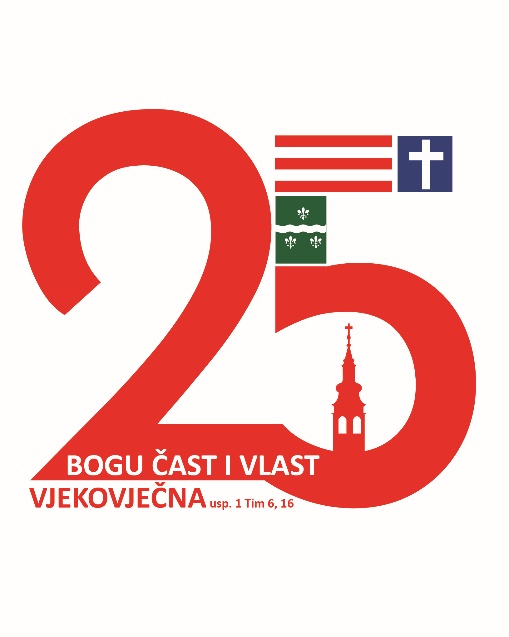 Euharistijsko klanjanje uoči proslave 25. obljetnice utemeljenja Varaždinske biskupijeSubota, 24. rujna 2022.Svet, svet, svet     Uvod: Gospodine Isuse, klanjamo Ti se, ovdje prisutnom u Presvetom Oltarskom Sakramentu. Dok smo zagledani u bijelu hostiju, taj mali komadić posvećenog kruha, u tom prizoru prepoznajemo Tebe, dragi Isuse. Zajedno sa svetim Tomom Akvinskim kličemo: „Samo Bog na križu bješe oku skrit, ovdje je i čovjek tajnom obavit. Vjerujem u oba, oba priznajem, S razbojnikom isto skrušen vapijem“. Vjerujemo, o Gospodine, da si ovdje među nama; vjerujem da nas čuješ i da Ti je draga ova naša molitva i naša pobožnost.Večeras smo okupljeni na klanjanjima u svim župama naše Varaždinske biskupije, uoči sutrašnje proslave velikog jubileja – 25 godina od osnutka naše mjesne varaždinske Crkve. Ovim trenutcima iskrenog poklona pred Tobom, želimo Ti iskazati našu zahvalnost za sve one milosti kojima si nas u ovih četvrt stoljeća djelovanja svoje svete Crkve obdario u ovom najsjevernijem kutku naše drage domovine Hrvatske. Hvala Ti, dragi Isuse, što smo Tvoja baština; hvala Ti što si i nas ubrojio među svoje učenike i učenice. Dok naš razum zastajkuje pred neizmjernim darom Tvoje prisutnosti, večeras Ti po u ovom klanjanju želimo predati naša srca i naše živote, zahvaljujući Ti i moleći Te za našu Varaždinsku biskupiju.Pjesma: Klanjam ti se, smjerno (1. – 3. kitica)Iz Prve poslanice svetoga Pavla apostola Timoteju (1 Tim 6,11-16)Božji čovječe! Teži za pravednošću, pobožnošću, vjerom, ljubavlju, postojanošću, krotkošću! Bij dobar boj vjere, osvoji vječni život na koji si pozvan i radi kojega si dao ono lijepo svjedočanstvo pred mnogim svjedocima! Zapovijedam pred Bogom koji svemu život daje i pred Kristom Isusom koji pred Poncijem Pilatom posvjedoči lijepo svjedočanstvo: čuvaj zapovijed, neokaljano i besprijekorno, do pojavka Gospodina našega Isusa Krista. Njega će u svoje vrijeme pokazati On, Blaženi i jedini vladar, Kralj kraljevâ i Gospodar gospodarâ, koji jedini ima besmrtnost, prebiva u svjetlu nedostupnu, koga nitko od ljudi ne vidje niti ga vidjeti može. Njemu čast i vlast vjekovječna! Amen.Kratka šutnja     Meditacija: Gospodine Isuse, dok smo ovdje pred Tobom u molitvi, svjesni smo svoje malenosti. Ti si vječna Očeva Riječ po kojoj je sve stvoreno, a opet, svakog od nas pozivaš da budemo Tvoji prijatelji. Svjesni smo svojih slabosti; znamo da zbog mnogih stvari ne zaslužujemo biti u Tvojoj blizini. Ono što nas tješi, dragi Isuse, jest da i Ti znaš naše slabosti, ali da nas zbog njih ne odbacuješ. U jednoj od svojih poslanica, apostol Pavao ohrabruje svog nasljednika u službi Timoteja, obraćajući mu se riječima: „Božji čovječe“! Dragi Isuse, daj da i mi postanemo svjesni da smo Božji ljudi! Nismo slučajno na ovome svijetu, nego smo od Boga željeni i planirani, stvoreni na sliku svoga Stvoritelja. I dok smo Tvojom ljubavlju i Tvojom žrtvom oslobođeni od grijeha, a Tvojom milošću jačani u našim slabostima, pozivaš nas da i mi, slušajući riječi apostola Pavla: težimo za pravednošću, pobožnošću, vjerom, ljubavlju, postojanošću i krotkošću. Biti Božji čovjek ne znači samo kloniti se grijeha. Biti Božji čovjek znači puno više: znači živjeti čuvajući zapovijedi neokaljano i besprijekorno; onako kako si nam Ti, Gospodine, pokazao. I dok to činimo, podaj nam milost da budemo svjesni da u našim borbama i nastojanjima nismo sami; daj da uvijek više budemo svjesni Tvoje prisutnosti i Tvoje blizine u našim životima. Daj nam milost, Isuse, da i u ovom klanjanju osjetimo da si Ti, naš Bog, ovdje stvarno prisutan, a da smo mi uvijek više pozvani biti Tvoji – Božji ljudi.Pjesma: Ne boj se, jer ja sam s tobom      Meditacija: Gospodine Isuse, Ti si Emanuel – S nama Bog. Ti nisi neki daleki nedostižni Bog koji ne mari za svoje stvorenje, nego Bog koji želi biti prijatelj svakom čovjeku. I dok nam progovaraš u dubinama našeg srca i po glasu savjesti koji si nam darovao, po svom božanskom promislu na zemlji si utemeljio Crkvu kao sakrament spasenja. U tu Crkvu pozivaš sve ljude, po njoj ljudima podjeljuješ svete sakramente i neprestano ih pozivaš na obraćenje i život u skladu s Božjim zapovijedima. Dok gledamo unatrag na 25 godina postojanja naše varaždinske biskupije, postajemo svjesni tolikih milosti koje smo primili. Sjećamo se našeg prvog biskupa, pokojnog Marka Culeja, biskupa u miru Josipa, našeg sadašnjeg biskupa Bože; kao i svih naših župnika, redovnika i redovnica; vjeroučitelja i kateheta, svih onih kojima si se Ti, Gospodine, poslužio da bi po njihovoj službi Ti bio prisutan u našim životima. Prebiremo u srcu i razmišljamo koliko puta smo imali priliku slaviti svetu misu i primiti svetu pričest; koliko milosrđe i utjehu smo primili u sakramentu svete ispovijedi; kolika djeca su krštenjem postala članovi Božjeg naroda; koliki mladi su primili Duha Svetoga u svetoj Potvrdi; koliki zaručnici svoju ljubav potvrdili sakramentom ženidbe, koliki mladići i djevojke iz naših župa su se odazvali na duhovni poziv… Dok o svemu tome razmišljamo i molimo da nam i dalje budeš milosrdan, večeras želimo da iz svih župa i crkava naše biskupije do Tebe dopre radosno klicanje kojim Ti iskazujemo svoju zahvalnost. Za toliko toga Te želimo moliti, ali još više Ti želimo biti zahvalni! S tvojom majkom Marijom i naša duša veliča Tebe, Gospodine, zbog silnih djela koja si nam učinio! Po djelovanju svete Crkve mi stječemo milost spasenja, ali istovremeno prepoznajemo i svoju ulogu u svijetu: slaviti i hvaliti Boga; govoriti svijetu o ljubavi Božjoj, o časti i vlasti koja jedino Bogu pripada. Daj da i naša mjesna, varaždinska Crkva, bude jasan trag tvoje dobrote i prisutnosti u svijetu! Daj Isuse, da budemo glinene posude po kojima će se Tvoje ime proslaviti do nakraj zemlje i do konca vremena, kroz svu vječnost! Pjesma: Velik siMolitva vjernika: Uvod: Klečeći pred Presvetim Oltarskim sakramentom, ponizna srca uputimo Gospodinu svoje molitve. Na svaki zaziv odgovorit ćemo pjevajući:Usliši, usliši, usliši, Bože prošnje naše! (ili moleći: Gospodine, usliši nas!)Ti si, Gospodine, ustanovio Crkvu da u vremenitom svijetu svjedoči o ljubavi vječnog Boga prema svakom čovjeku. Po Duhu Svetom kojeg obilno šalješ svetoj Crkvi i po svetim sakramentima koje ima ovlasti podjeljivati, privuci sve ljude u lađu spasenja koja sigurno plovi prema vječnosti, molimo te!Molimo te i za sve one koji predano rade na njivi Gospodnjoj: papu Franju, sve naše biskupe, svećenike, redovnike i redovnice, vjeroučitelje i katehete.      Podaj im strpljivosti i ustrajnosti u njihovom djelovanju i daj da ostanu vjerni pozivu na koji su se odazvali, molimo te!Gospodine, Ti si upravljanje našom mjesnom Crkvom povjerio našem biskupu Boži u suradnji sa svećenicima koje si pozvao u svoju službu. Daj da im povjereni narod Božji bude poslušan, a oni da budu dobri, blagi i strpljivi pastiri, molimo te! Molimo te i za naše obitelji, male kućne Crkve od kojih su izgrađene naše župne, a onda i biskupijska zajednica. Rasplamsaj u njima osjećaj za sveto; podari im dar Straha Božjega da se redovito mole Bogu, da mu iskazuju čast i hvalu redovitim dolaskom na nedjeljnu svetu misu i da, živeći po Božjim zapovijedima, svi članovi naših obitelji rastu u svetosti, molimo te!Gospodine, posebno Te molimo za djecu i mlade. Oni se susreću s mnogim izazovima, traže smisao života i svoje mjesto u svijetu, a okruženje u kojem žive ne pomaže im uvijek ostati na dobrom putu. Podaj im milost da, usprkos svim teškoćama, mirno i radosno prožive svoje djetinjstvo i mladenaštvo, a u Tebi pronađu vjernog prijatelja i pratitelja za cijeli život, molimo te!Gospodine Isuse, jednom zgodom rekao si: „Žetva je velika, a radnika malo. Molite, dakle, gospodara žetve da radnike pošalje u žetvu svoju“. Potaknuti tim riječima, i mi večeras molimo za nova duhovna zvanja u cijeloj Crkvi, a osobito u našoj Varaždinskoj biskupiji. Ohrabri srca mladića i djevojaka kojima si uputio svoj poziv da ga prepoznaju, a onda i prihvate i vjerno žive na korist Božjem narodu i na slavu Božju, molimo te! Molimo za sve naše drage pokojne, a osobito za prvog biskupa naše varaždinske biskupije, pokojnog Marka Culeja; sve pokojne svećenike, redovnike i redovnice koji su svoj duhovni poziv utkali u život naše Varaždinske biskupije. Oprosti im grijehe koje su u svojoj slabosti učinili, a njihovu vjeru i predani rad na njivi Gospodnjoj nagradi vječnim životom, molimo te!Ovim naglas izrečenim molitvama u trenutku šutnje pridružimo sve one osobne nakane s kojima smo došli na ovo klanjanje. Kratka šutnja…Naše molitve zaključimo moleći Litanije Predragocjene Krvi Kristove: Gospodine, smiluj se.Kriste, smiluj se.Gospodine, smiluj se.Kriste, čuj nas.Kriste, usliši nas.Oče nebeski Bože, smiluj nam se.Sine, otkupitelju svijeta, Bože, smiluj nam se.Duše sveti, Bože, smiluj nam se.Sveto Trojstvo, jedan Bože, smiluj nam se.Krvi Krista, jedinorođenoga Sina vječnog Oca, spasi nas!Krvi Krista, utjelovljene riječi Božje, Krvi Kristova, novoga i vječnoga zavjeta, Krvi Kristova, u smrtnoj borbi na zemlju potekla, Krvi Kristova, koja si kod bičevanja izvirala, Krvi Kristova, ispod trnove krune prokapala, Krvi Kristova, na križu prolivena, Krvi Kristova, cijeno našega spasenja, Krvi Kristova, bez koje nema oproštenja, Krvi Kristova, u euharistiji okrjepo i čišćenje duša, Krvi Kristova, rijeko milosrđa, Krvi Kristova, pobjednice zlih duhova,!Krvi Kristova, snago mučenika, Krvi Kristova, jakosti priznavalaca, Krvi Kristova, koja rađaš djevice,Krvi Kristova, čvrstoćo onih koji su u pogibli, Krvi Kristova, okrepo umornih,Krvi Kristova, u plaču utjeho, Krvi Kristova, nado pokornika, Krvi Kristova, utjeho umirućih, Krvi Kristova, mire i milino srdaca, Krvi Kristova, jamstvo vječnoga života, Krvi Kristova, koja izbavljaš duše iz čistilišta, Krvi Kristova, svake slave i časti predostojna, Jaganjče Božji, koji oduzimaš grijehe svijeta, oprosti nam Gospodine.Jaganjče Božji, koji oduzimaš grijehe svijeta, usliši nas Gospodine.Jaganjče Božji, koji oduzimaš grijehe svijeta, smiluj nam se.- Otkupio si nas Gospodine krvlju svojom.- I postadosmo kraljevstvo Boga našega.Pomolimo se: Svemogući, vječni Bože, ti si jedinorođenoga Sina postavio za otkupitelja svijeta i htio da te njegova krv ublaži: podaj, molimo, da cijenu našega spasenja tako štujemo, a njezina nas snaga tako brani od zala ovoga života na zemlji, da vječni plod svete krvi uživamo na nebu. Po istome Kristu Gospodinu našem. Amen.Divnoj DakleBlagoslov s PresvetimPohvale imena Božjega (recitirane ili pjevane)Završna pjesma: Ostani s nama